Отчёт по факультативному курсу «Сельский дом»    для обучающихся 10 – 11 классов. Цель курса – формирование интереса и положительной мотивации учащихся к художественно – технологическому направлению обучения в условиях жизни в сельской местности, приобщение к сельскохозяйственному труду.      Задачи: Привитие практико – деятельностных  умений в области ведения хозяйства; создании  уюта домашнего очага;Развитие творческих способностей и интереса к выполнению практических работ, которые могут пригодиться в дальнейшей жизни;Привитие стремления проявлять свои способности и добиваться успеха;Формирование умений самостоятельно приобретать и применять знания на практике.  Кроме того, курс представляет обучающимся возможность реализовать свой интерес  к областям «технология», «искусство», «кулинария». Он призван  способствовать профессиональному  самоопределению  школьников. Учащимся 10 – 11 классов по окончанию курса «Сельский дом» получили  знания:       - о мире современных профессий в сфере обслуживания и  художественной творческой деятельности, в области сельского хозяйства;      - о культуре застолья, правилах приёма гостей, основах рационального питания, сервировке стола, об особенностях организации работы предприятий общественного питания;      - о влиянии интерьера на психологическое состояние человека;      - об оформлении помещений, уборке помещений;      - о технологии выполнения работ декоративно – прикладного назначения для украшения своего жилища (лоскутное шитьё, декупаж, декоративная керамика);      - о содержании животных в подсобном хозяйстве;  о заготовке продуктов, выращенных в подсобном хозяйстве; о правильном хранении продуктов. Научились:- использовать приобретённые знания и умения в практической деятельности и повседневной жизни. Обучающимися были выполнены следующие проекты:«Моё любимое блюдо».«Декорирование цветочного горшка в технике «декупаж».«Рукоделие».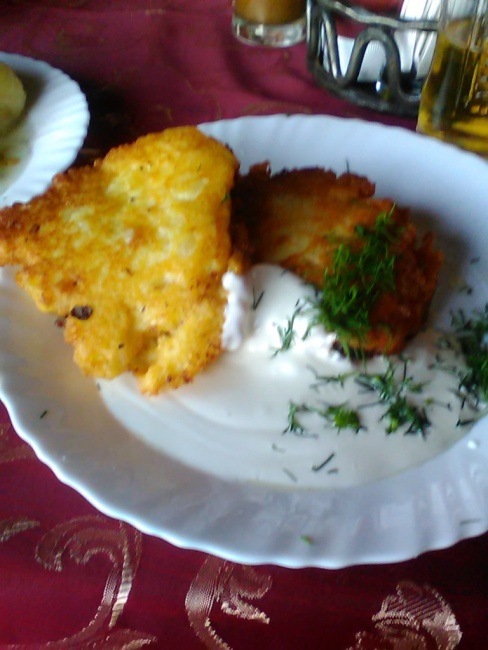 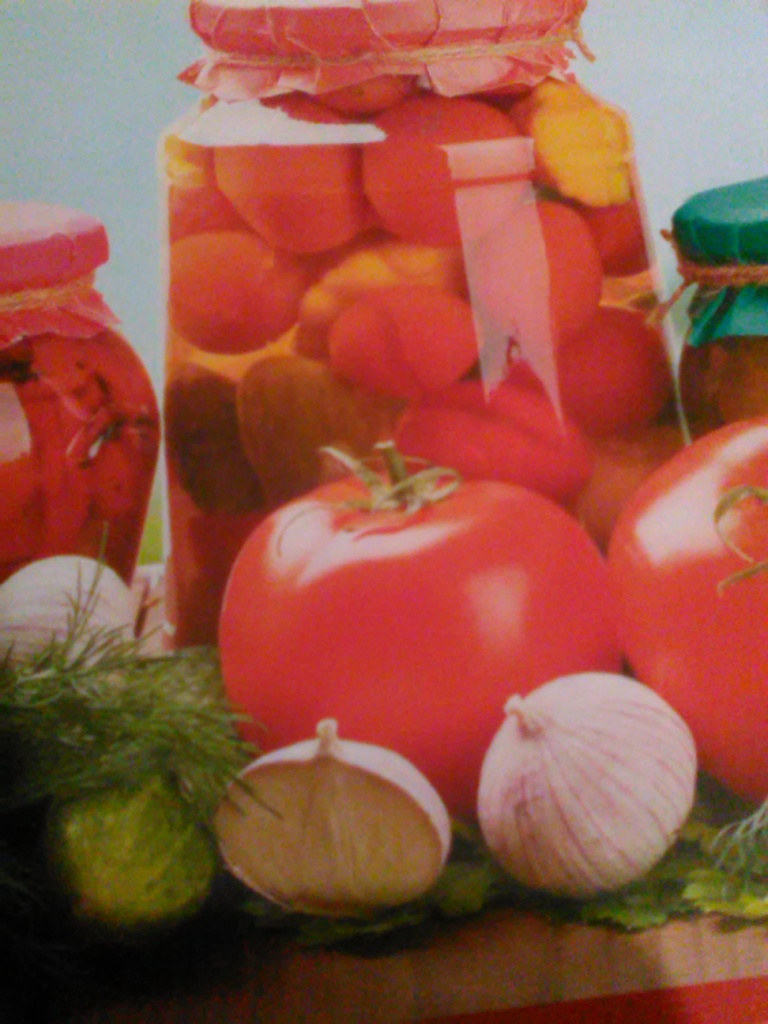 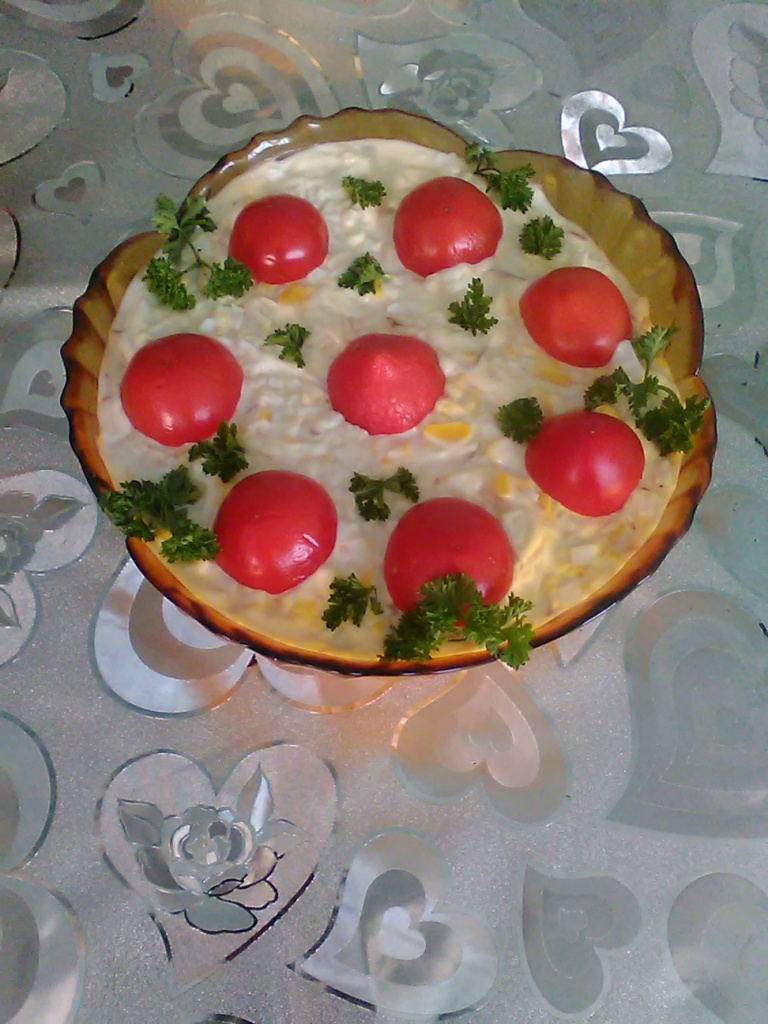 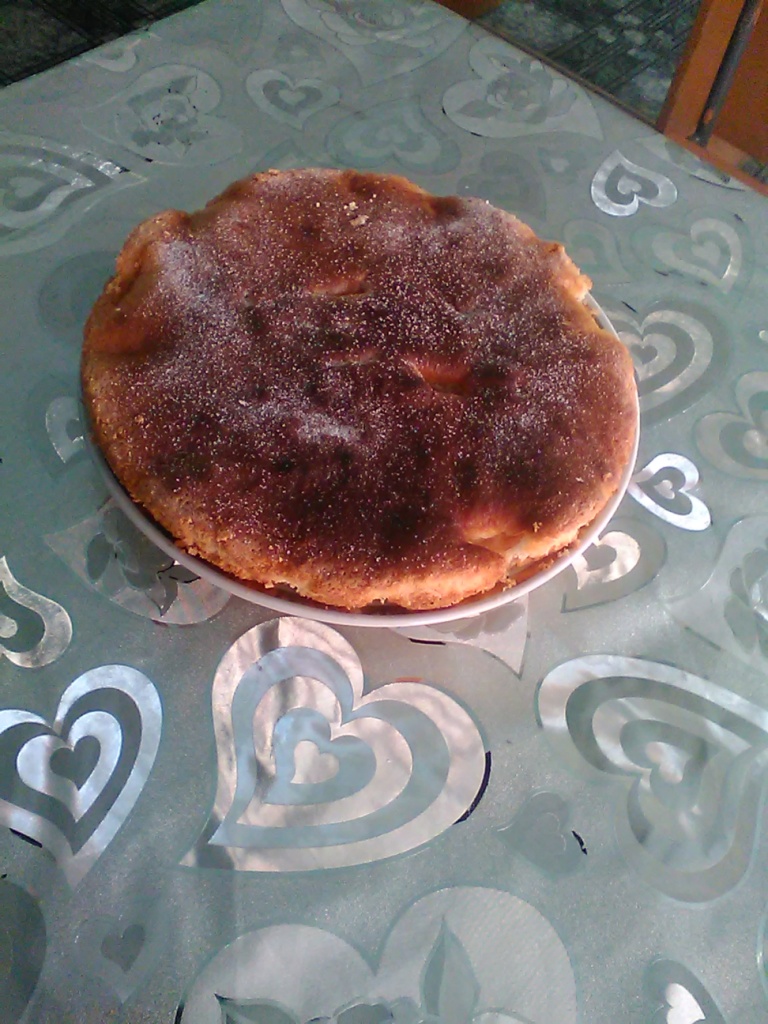 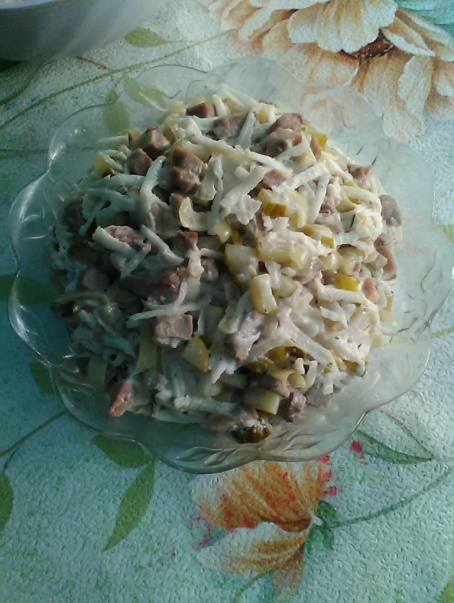 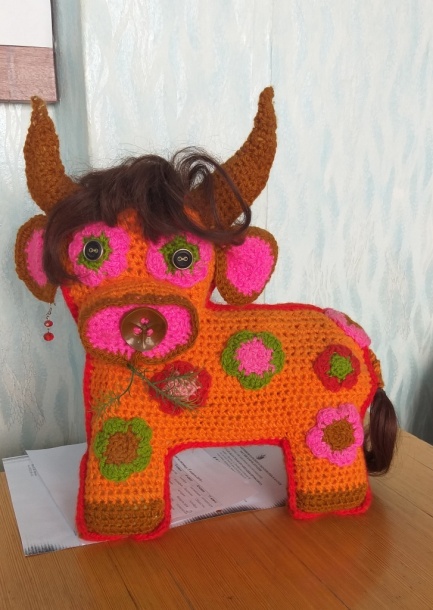 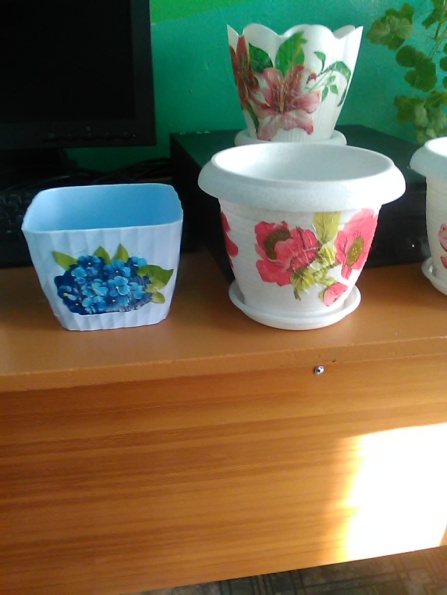 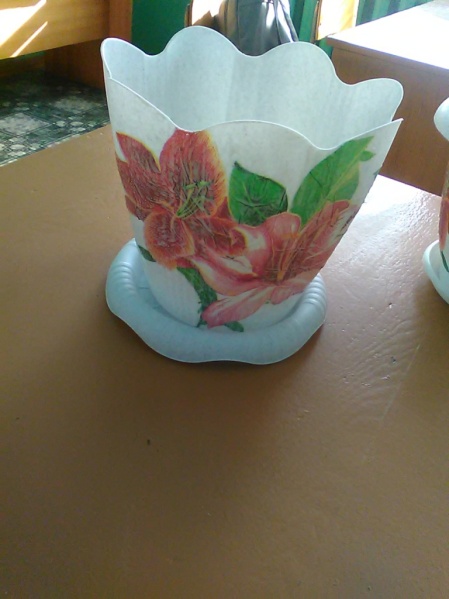 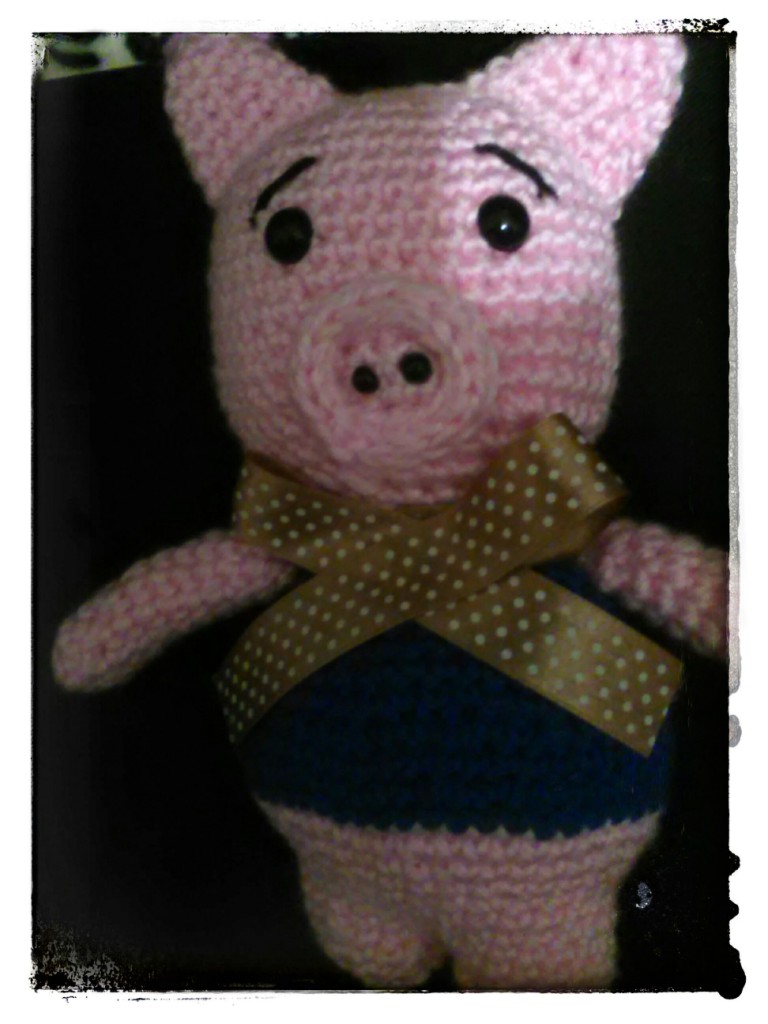 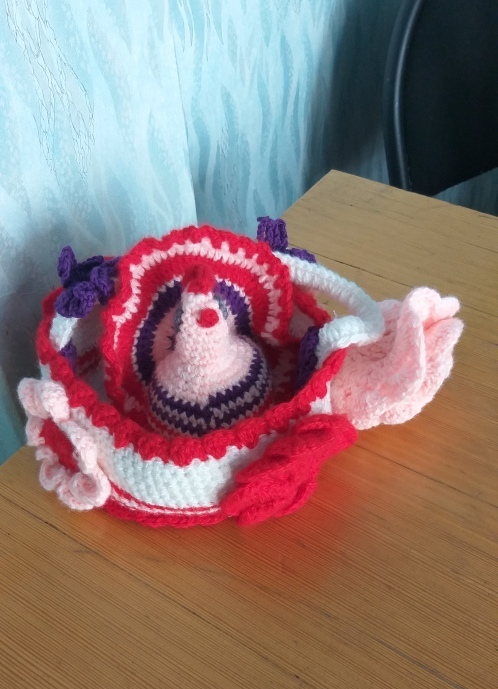 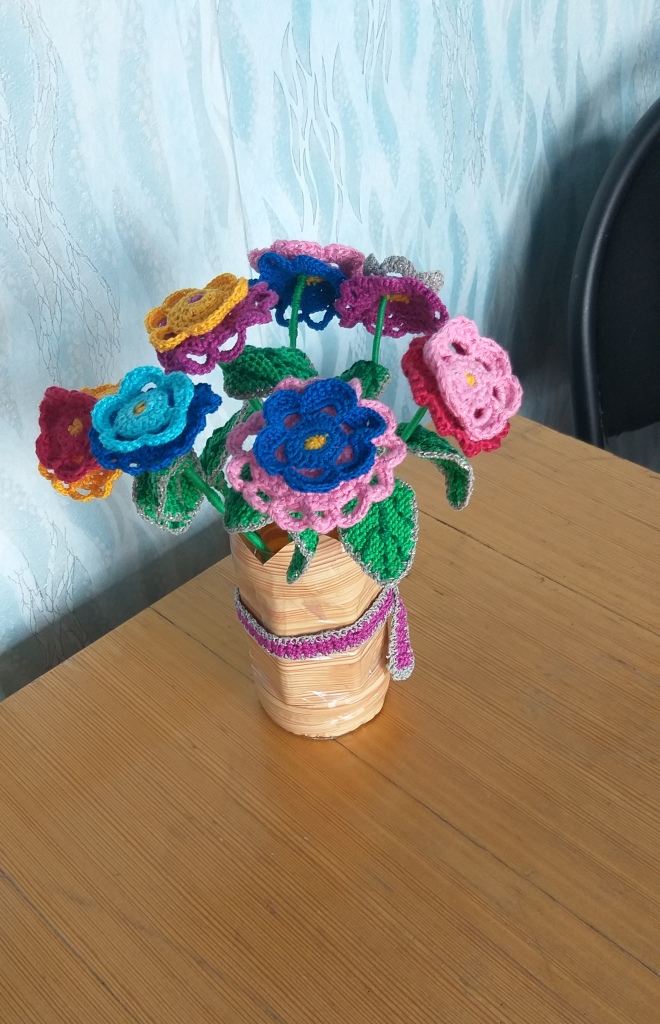 